First-Year Advising & Registration GuidebookOutdoor Leadership & Education B.S. Your First-Year Advising & Registration (FYAR) Guidebook will help you identify classes of interest for your first semester at Elon University. Use this with your online preorientation, Elon Bound. You will also want to spend time on the FYAR section of the Office of Academic Advising website where you will find video tutorials and frequently asked questions. 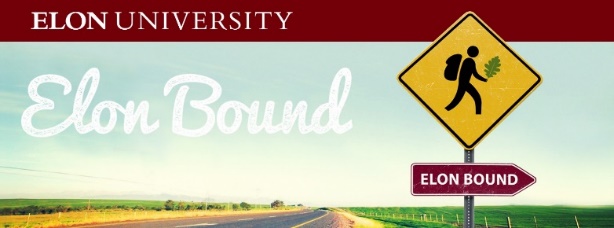 Your FYAR Guidebook provides information for recommended classes in your area of academic exploration. Read this information carefully and complete the worksheet section of the guidebook before attending your small group virtual advising meeting. 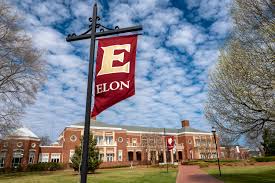 Recommended Courses: Outdoor Leadership & Education B.S.Outdoor Leadership & Education Majors pursue a focus in one of the following:Environmental Focus Experiential Training & Consulting Inter/Intra-Personal FocusLearning and Leadership FocusCommon Course Options:Introduction to Outdoor Experiential Education (OLE) 2250Select from the following HealthEU (HEU) 1 semester hour courses:HEU 1000: Tennis IHEU 1020: Self-Defense IHEU 1050: Golf IAdditional major requirements per concentration are available in the Academic Catalog.Additional Course Options:First-Year Foundations Math (STS) 1100 or STS 2120 based on math placementWorld Language course as needed, based on World Language placement resultStudies in the Arts & Sciences Courses from Expression, Civilization, Society, and Science/AnalysisNote: Classes for each focal area may count in areas of the Elon Core Curriculum. For example, Leadership Studies (LED) 2100: Foundations of Leadership Studies counts in Society and for the all of the focal areas except Environmental. Check the Course Catalog in OnTrack for potential classes that double-count from the major to the Elon Core Curriculum.Outdoor Leadership & Education Example Schedule 1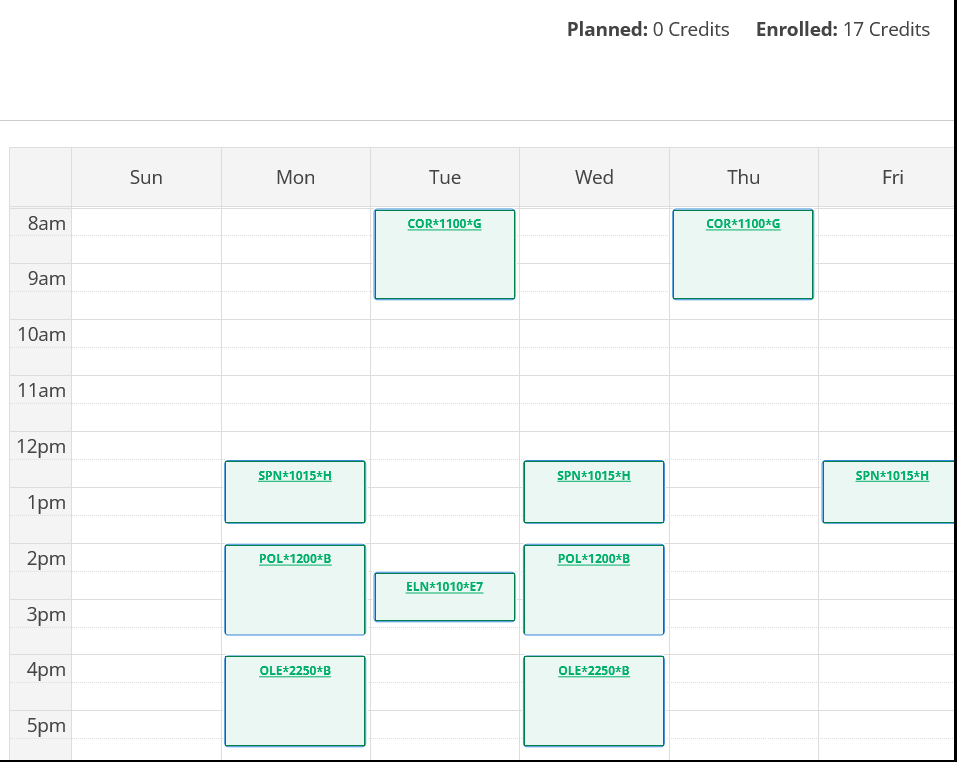 Course List of 17 semester hours:ELN 1010 – requiredCOR 1100 – required First-Year Foundations writing/discussion coursePOL 1200 – SocietyOLE 2250 – Intro to Major, not part of the Elon Core CurriculumSPN 1015 – Civilization + Final World Language Proficiency courseMajor Example Schedule 2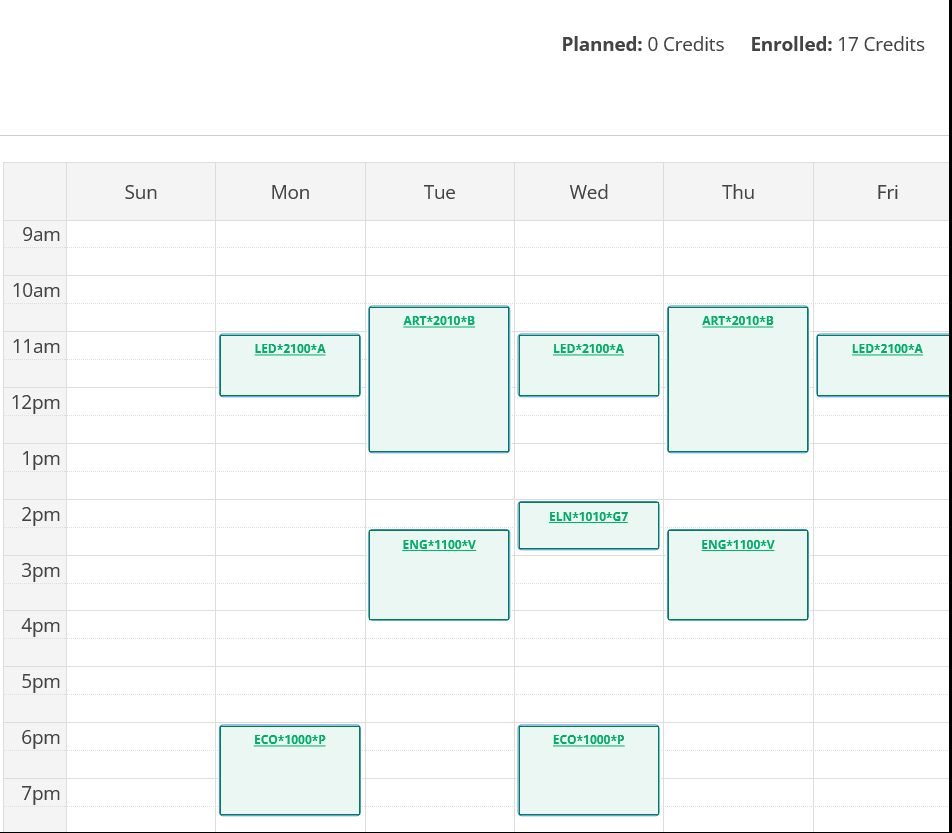 Course List of 17 semester hours:ELN 1010 – requiredENG 1100 – required First-Year Foundations writing/discussion courseLED 2100 – Society + Major (except Environmental Focus)ART 2010 – ExpressionECO 1000 – SocietyYour first semester schedule will consist of the following:ELN 1010: First Year Advising Seminar (required)COR 1100 OR ENG 1100 (required)Building Your Schedule WorksheetBuilding Your Schedule WorksheetComplete this worksheet to determine classes of interest for your first semester at Elon. You should have a minimum of 10 classes of interest to consider. This will best enable you to create a schedule with both class interests and times that are most effective for your learning.Complete this worksheet to determine classes of interest for your first semester at Elon. You should have a minimum of 10 classes of interest to consider. This will best enable you to create a schedule with both class interests and times that are most effective for your learning.Circle/highlight the class you are pre-enrolled in. You will complete both courses, 1 in the fall and the other in the spring.COR 1100: The Global ExperienceENG 1100: Writing – Argument & InquiryAre you undecided on what major to pursue? Consider enrolling in Enroll in ELN 1110: Exploring Majors for 1 semester hour.Circle level of interest:YesNoEnter your ELN 1010 course time in the box to the right. Check your schedule in OnTrack.How many credits do you want to take this semester? Overall, 17 credits is the most common. A minimum of 12 is needed to be full-time. First semester students enrolled in ELN 1010 can enroll in up to 19. My Math Placement is (check your Timeline in OnTrack):Do you want to take First-Year Foundations Math this semester?My World Language Placement is (check your Timeline in OnTrack):Do you want/need to take a World Language your first semester? What intro to major classes interest you? Be sure to list both the major and the class so you can keep track of which classes connect to which major(s). (View page 2 of this document.)What courses in Expression did you look up in OnTrack and find interesting?What courses in Civilization did you look up in OnTrack and find interesting?What courses in Society did you look up in OnTrack and find interesting?What courses in Science did you look up in OnTrack and find interesting?Note questions you plan to ask during your virtual advising session.Note questions you plan to ask during your virtual advising session.